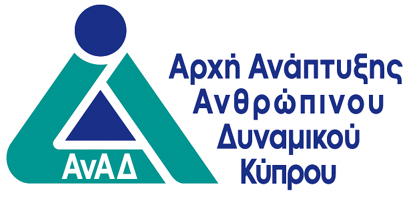 Παρουσιολόγιο συμμετέχοντοςσε πρόγραμμα κατάρτισης μέσωεξ αποστάσεως ηλεκτρονικής μάθησηςΟι πιο κάτω υπογράφοντες, καταρτιζόμενος και εκπαιδευτές, βεβαιώνουμε ότι έχουμε επίγνωση των συνεπειών του Ποινικού Κώδικα αναφορικά με τις ψευδείς παραστάσεις και γενικότερα της νομοθεσίας για ψευδείς παραστάσεις.____________________________                        ______________________                    _______________    Ονοματεπώνυμο Καταρτιζόμενου                        Υπογραφή Καταρτιζόμενου                        Ημερομηνία____________________________                        ______________________                    _______________        Ονοματεπώνυμο Εκπαιδευτή                                Υπογραφή Εκπαιδευτή                             ΗμερομηνίαΥΠΕΥΘΥΝΗ ΔΗΛΩΣΗΈχοντας ενημερωθεί για τις πρόνοιες των περί Ανάπτυξης Ανθρώπινου Δυναμικού Νόμων, της νομοθεσίας για τον Έλεγχο των Κρατικών Ενισχύσεων, των προνοιών του σχετικού Οδηγού Πολιτικής και Διαδικασιών και του Συμπληρώματος Ηλεκτρονικής Μάθησης, που διέπουν τη συνεργασία των Κέντρων Επαγγελματικής Κατάρτισης και των επιχειρήσεων/οργανισμών με την ΑνΑΔ, καθώς και των συνεπειών του Ποινικού Κώδικα αναφορικά με τις ψευδείς παραστάσεις και γενικότερα της νομοθεσίας για ψευδείς παραστάσεις, δηλώνω υπεύθυνα ότι όλες οι πληροφορίες που έχουν καταχωρισθεί ή επισυναφθεί είναι ακριβείς και αληθείς.ΣΗΜΕΙΩΣΕΙΣ(*1):  Συμπληρώνεται ανάλογα με την περίπτωση, Τ (Ταυτότητα) ή Δ (Διαβατήριο) ή Α (Αριθμός Εγγραφής Αλλοδαπού).  Τ για άτομα που είναι πολίτες της Κυπριακής Δημοκρατίας, Τ ή Δ για πολίτες κρατών μελών της Ευρωπαϊκής Ένωσης και Δ ή Α για άτομα από τρίτες χώρες.(*2):  Συμπληρώνεται ο αριθμός ταυτότητας ή διαβατηρίου ή εγγραφής αλλοδαπού ανάλογα με την περίπτωση.  Παρακαλείστε όπως ελέγξετε την ακρίβεια των στοιχείων αυτών από αξιόπιστες πηγές.(*3):  Συμπληρώνεται η χώρα έκδοσης της ταυτότητας ή του διαβατηρίου.(*4):  Συμπληρώνεται η θέση εργασίας του καταρτιζόμενου με τρόπο που να είναι αντιπροσωπευτική της εργασίας που εκτελεί.(*5):  Συμπληρώνονται οι ώρες παρουσίας του καταρτιζόμενου για κάθε μέρα κατάρτισης.(*6):  Συμπληρώνεται το ποσοστό παρουσίας του καταρτιζόμενου για κάθε μέρα κατάρτισης.ΓΙΑ ΥΠΗΡΕΣΙΑΚΗ ΧΡΗΣΗΣτοιχεία Κέντρου Επαγγελματικής Κατάρτισης (ΚΕΚ) ή Επιχείρησης/ΟργανισμούΣτοιχεία Κέντρου Επαγγελματικής Κατάρτισης (ΚΕΚ) ή Επιχείρησης/ΟργανισμούΣτοιχεία Κέντρου Επαγγελματικής Κατάρτισης (ΚΕΚ) ή Επιχείρησης/ΟργανισμούΣτοιχεία Κέντρου Επαγγελματικής Κατάρτισης (ΚΕΚ) ή Επιχείρησης/ΟργανισμούΣτοιχεία Κέντρου Επαγγελματικής Κατάρτισης (ΚΕΚ) ή Επιχείρησης/ΟργανισμούΣτοιχεία Κέντρου Επαγγελματικής Κατάρτισης (ΚΕΚ) ή Επιχείρησης/ΟργανισμούΣτοιχεία Κέντρου Επαγγελματικής Κατάρτισης (ΚΕΚ) ή Επιχείρησης/ΟργανισμούΣτοιχεία Κέντρου Επαγγελματικής Κατάρτισης (ΚΕΚ) ή Επιχείρησης/ΟργανισμούΕπωνυμία:Επωνυμία:Επωνυμία:Επωνυμία:Επωνυμία:Επωνυμία:Επωνυμία:Επωνυμία:Στοιχεία προγράμματος κατάρτισηςΣτοιχεία προγράμματος κατάρτισηςΣτοιχεία προγράμματος κατάρτισηςΣτοιχεία προγράμματος κατάρτισηςΣτοιχεία προγράμματος κατάρτισηςΣτοιχεία προγράμματος κατάρτισηςΣτοιχεία προγράμματος κατάρτισηςΣτοιχεία προγράμματος κατάρτισηςΤίτλος:Τίτλος:Τίτλος:Τίτλος:Τίτλος:Τίτλος:Τίτλος:Τίτλος:Αριθμός:Αριθμός:Αριθμός:Αριθμός:Εγκεκριμένη διάρκεια (ώρες):Εγκεκριμένη διάρκεια (ώρες):Εγκεκριμένη διάρκεια (ώρες):Εγκεκριμένη διάρκεια (ώρες):Ημερ. έναρξης:Ημερ. έναρξης:Ημερ. έναρξης:Ημερ. έναρξης:Ημερ. λήξης:Ημερ. λήξης:Ημερ. λήξης:Ημερ. λήξης:Στοιχεία καταρτιζομένουΣτοιχεία καταρτιζομένουΣτοιχεία καταρτιζομένουΣτοιχεία καταρτιζομένουΣτοιχεία καταρτιζομένουΣτοιχεία καταρτιζομένουΣτοιχεία καταρτιζομένουΣτοιχεία καταρτιζομένουΤαυτότητα/Διαβατήριο/Αριθμός Εγγραφής Αλλοδαπού (*1):Ταυτότητα/Διαβατήριο/Αριθμός Εγγραφής Αλλοδαπού (*1):Ταυτότητα/Διαβατήριο/Αριθμός Εγγραφής Αλλοδαπού (*1):Ταυτότητα/Διαβατήριο/Αριθμός Εγγραφής Αλλοδαπού (*1):Ταυτότητα/Διαβατήριο/Αριθμός Εγγραφής Αλλοδαπού (*1):Ταυτότητα/Διαβατήριο/Αριθμός Εγγραφής Αλλοδαπού (*1):Αριθμός (*2):Αριθμός (*2):Χώρα έκδοσης (*3):Χώρα έκδοσης (*3):Χώρα έκδοσης (*3):Χώρα έκδοσης (*3):Χώρα έκδοσης (*3):Χώρα έκδοσης (*3):Χώρα έκδοσης (*3):Χώρα έκδοσης (*3):Όνομα:Όνομα:Όνομα:Όνομα:Επώνυμο:Επώνυμο:Επώνυμο:Επώνυμο:Φύλο (Α/Θ):Φύλο (Α/Θ):Θέση εργασίας (*4):Θέση εργασίας (*4):Θέση εργασίας (*4):Θέση εργασίας (*4):Θέση εργασίας (*4):Θέση εργασίας (*4):Παρουσία καταρτιζόμενου στο πρόγραμμα κατάρτισηςΠαρουσία καταρτιζόμενου στο πρόγραμμα κατάρτισηςΠαρουσία καταρτιζόμενου στο πρόγραμμα κατάρτισηςΠαρουσία καταρτιζόμενου στο πρόγραμμα κατάρτισηςΠαρουσία καταρτιζόμενου στο πρόγραμμα κατάρτισηςΠαρουσία καταρτιζόμενου στο πρόγραμμα κατάρτισηςΠαρουσία καταρτιζόμενου στο πρόγραμμα κατάρτισηςΠαρουσία καταρτιζόμενου στο πρόγραμμα κατάρτισηςΑ/ΑΗμερομηνίαΗμερομηνίαΠαρουσία ανά ημέραΠαρουσία ανά ημέραΠαρουσία ανά ημέραΠαρουσία ανά ημέραΥπογραφή καταρτιζόμενουΑ/ΑΗμερομηνίαΗμερομηνίαΏρες (*5)Ώρες (*5)% (*6)% (*6)Υπογραφή καταρτιζόμενου123………____________________________________________________________________________ΟνοματεπώνυμοΔιευθυντή ή Εξουσιοδοτημένου Αντιπροσώπου οργανωτή (ΚΕΚ ή επιχείρησης/οργανισμού)Υπογραφήκαι σφραγίδα οργανωτή (ΚΕΚ ή επιχείρησης/ οργανισμού)Ημερομηνία